AGENDA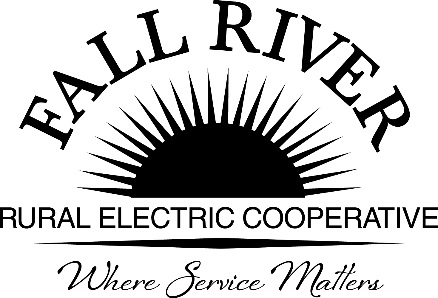 June 8, 2024Fall River Rural Electric Cooperative, Inc. Board of Directors		Regular Board MeetingTeton High School555 E Ross AveDriggs, IDStart Time:  7:30 a.m. *Items that need action taken.  Stop Time: 1:30 p.m.Click on the blue boxes below to access “go to” links for items included in packet.7:30 a.m.	1.	Preliminary Call to Order			Determination of Quorum			Invocation – Brent Robson			Pledge of Allegiance			Welcome Candidates7:35 a.m.	2.	*Approval of Agenda7:37 a.m.	3.	* Approval of Minutes for May 20, 2024 (Included in packet)7:45 a.m.	4. 	*Approval of Consent Agenda (Included in packet)(All matters listed within the Consent Agenda have been distributed to each member of the Board of Directors for reading and study will be considered routine and will be enacted by one motion of the Board. If separate discussion is desired, that item may be removed from the Consent Agenda and placed on the regular agenda by request. Directors please call prior to the meeting.)Approval of Expense Vouchers (Included in packet)New Memberships (To be Updated and Sent out Friday Evening)Purchase of Power Agreements (To be Updated and Sent out Friday Evening)Check Report (Included in packet)Safety Report (Included in packet)Early Retirement of Patronage Capital (Included in packet)7:50		5.	Energy Expo information& Annual Meeting (Packet Handed out at Meeting) Schedule for the Day (Included in Packet)Final Review of the Annual Meeting Agenda – Questions (Included in Packet)Door Prize Awards – Anna Lindstedt & Travis MarkegardEnergy Expo Map for Teton High School (Included in Packet)8:00 a.m. 		Recessed for Energy ExpoNoon			Reconvene with light Lunch12:15 a.m.	6. 	Financial & Statistical Reports – (To be emailed When Completed)7:45 a.m. 	7.	Member Comments –	Island Park Chamber of Commerce – Thank you (Included in packet)Propane Customer - Josh Ron Pfeiffer – Don Chapman Article (Included in packet)Marcie Golding – Scholarship Thank You (Included in packet)12:00 p.m.	8.	Cooperative Business……………….............................................. Propane Terms and Overview of Fall River Operations (Included in packet)General Policies for Approval*GP # 102 Director Duties, Responsibilities, etc. (Included in packet)*GP # 408 Cooperative Liability for Damages (Included in packet)*GP # 411	Long Range Work Engineering Studies and Plans, and Four-Year Work Plans (Included in packet)*GP # 603 Equal Employment Opportunity (Included in packet)*GP # 605 Whistleblower Policy (Included in packet)Officer Election Guidelines – Officer Elections slated for July 24th (Included in Packet)Past President to inquire about interest in running for Board Officer position. Board Committee Assignments Fall River Summary of AMI Meters using Power Line Carrier (PLC) not Radio Frequency (RF) Fall River Executive Summary & Talking Points (Included in packet)Article on Power Line Carrier and its advantages https://www.networkedenergy.com/en/news-events/ami-and-power-line-communicationsNERC Summary Reliability Assessment Report - (Included in packet)CFC Election for Manager – Preparations for Brent McRae’s term limit next time for a Board Member - (Included in packet)PPC – John Day Dam Tour (Included in packet)Discuss any other business which comes before the Board at the Energy Expo & member meeting.9.	Cooperative Reports Board Reports to include meetings attended; interesting industry articles and trends to discuss12:30 p.m.   	10.	Executive Session ………………......................................................PersonnelBusiness Confidential Legal Updates ______________________________________________________________________________1:00 p.m.	11.	Management Discussion Items ……………...............................................Work Schedule Update - (Included in packet)Rexburg Substation Transformer - (Included in packet)Awarded Bid for Site Specific Projects – DePower (Included in packet)Hydro Facilities Update – (Included in packet)Island Park  BuffaloFelt ChesterDonations (Included in packet) Fall River’s Management Report (Included in packet)12.	Reports Board Committees, Meetings, & Member CommentsExecutive Committee Chairman, Georg BehrensAdministrative Committee Chair, Jeff KeayEngineering & Operations, Brent RobsonFinance Chairman, Anna LindstedtPolicy Committee Chairman, Doug Schmier Attorney Rigby’s Report 1:25 p.m.  	13.    2024 CalendarJune 8	Fall River Expo/Annual Mtg -DriggsJune 8	FR Board MtgJune 17-19	CFC Forum Indianapolis, INJune 16	Father’s DayJune 17	FR Helping Hands Board Mtg 3pm June 18	Propane Board MtgJune 20	ICUA Board (Virtual)June 23-26	NRECA Board and I&FS Comm MtgsJuly 2-3	PNGCJuly 4	Independence Day (Office Closed)July 8-13	ICUA Youth RallyJuly 9-11	MECA Board MtgJuly 11	WREA Board MtgJuly 16	Propane Board Strategic Planning MtgJuly 17-19	ICUA Annual Mtg BoiseJuly 19-23	NRECA Summer School Directors-Branson, MOJuly 22	E&O Comm/Board/HH MtgAugust 6-7	PNGC Board MtgAugust 7-8	PPC Board MtgAugust 20	Propane Board MtgAugust 21	John Day Dam TourAugust 22	ICUA Board Mtg*August 26-27	Board Strategic Planning Mtg 
                             West Yellowstone Holiday Inn1:30 p.m.	14.	Adjournment	FYI........................................................................................... (Included in packet)Thank You’s ArticlesEnergy Industry Article: Seattle Times: Can Overcast Seattle Be a Solar Powered City?
https://www.seattletimes.com/seattle-news/climate-lab/can-overcast-seattle-be-a-solar-powered-city-is-it-even-worth-trying/Northwest Regional Forecast
https://www.pnucc.org/wp-content/uploads/2024-PNUCC-Northwest-Regional-Forecast-final.pdf